О внесении изменений в постановление администрации г. Канска от 18.03.2013 № 332На основании Решения Канского городского Совета депутатов от 23.11.2016 № 14-61 «О внесении изменений в Решение Канского городского Совета депутатов от 15.09.2013 № 52-282 «О Положении об управлении архитектуры, строительства и инвестиций администрации города Канска», руководствуясь ст.ст.  30, 35 Устава города Канска, ПОСТАНОВЛЯЮ:1. Внести в Постановление администрации г. Канска от 18.03.2013 № 332 «Об утверждении Положения о порядке внесения изменений в схему размещения нестационарных торговых объектов на территории города Канска» (далее - Постановление) следующие изменения:1.1. в преамбуле постановления слова «Постановлением Правительства Красноярского края от 14.03.2011 № 118-п «Об утверждении Порядка разработки и утверждения схемы размещения нестационарных торговых объектов органами местного самоуправления муниципальных образований Красноярского края», Постановлением администрации города Канска от 30.10.2012 № 1672 «Об утверждении Положения о порядке предоставления земельных участков для целей, не связанных со строительством» исключить;1.2. пункт 2.1. приложения к постановлению исключить;1.3. в пункте 3.1. приложения к постановлению слова МКУ «Управление архитектуры и градостроительства администрации города Канска» заменить на слова «Отдел экономического развития  и муниципального заказа администрации города Канска»;1.4. в пункте 4.3.приложения к постановлению слова «не чаще одного раза в полугодие, но не реже одного раза в год» заменить на слова «по мере поступления заявлений»;2. Ведущему специалисту отдела культуры администрации г. Канска (Назаровой А.В.) разместить настоящее постановление на официальном сайте администрации города Канска в сети Интернет и опубликовать в газете «Канский Вестник».3. Контроль за выполнением настоящего Постановления возложить на управление архитектуры и инвестиций администрации города Канска.4. Постановление вступает в силу со дня официального опубликования.Глава города Канска                                                                                      Н.Н. Качан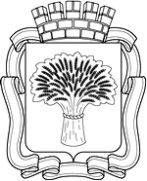 Российская ФедерацияАдминистрация города Канска
Красноярского краяПОСТАНОВЛЕНИЕРоссийская ФедерацияАдминистрация города Канска
Красноярского краяПОСТАНОВЛЕНИЕРоссийская ФедерацияАдминистрация города Канска
Красноярского краяПОСТАНОВЛЕНИЕРоссийская ФедерацияАдминистрация города Канска
Красноярского краяПОСТАНОВЛЕНИЕ         17.02.2017г.№ 	131